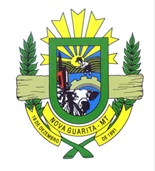 ESTADO DE MATO GROSSOCÂMARA MUNICIPAL DE NOVA GUARITA1ª SESSÃO ORDINÁRIADia 06 de fevereiro de 2023— 08h00min —-PEQUENO EXPEDIENTE-Art. 154. Havendo número legal, a sessão se iniciará com o expediente, destinando-se a:I - leitura da ata da sessão anterior;II - avisos e despachos da Presidência;III - leitura dos expedientes oriundos:do Prefeito;dos Vereadores;de outros.IV - deliberação sobre os requerimentos.-ORDEM DO DIA-(Projetos para votação)P.E Nº.927/2023 “AUTORIZA O PODER EXECUTIVO MUNICIPAL A CELEBRAR TERMO DE FOMENTO PARA A CONCESSÃO DE AUXILIO FINANCEIRO NO VALOR TOTAL DE R$ 37.500,00 (trinta e sete mil e quinhentos reais), PARA A APAE - ASSOCIAÇÃO DE PAIS E AMIGOS DOS EXCEPCIONAIS DE NOVA GUARITA/MT, E DÁ OUTRAS PROVIDÊNCIAS.”P.E Nº.928/2023 “AUTORIZA O PODER EXECUTIVO MUNICIPAL EFETUAR CONVÊNIO DE REPASSE DE RECURSOS FINANCEIROS A ASSOCIAÇÃO DOS ACADÊMICOS E UNIVERSITÁRIOS DA UNIFAMA - ASFAMA, CNPJ 46.445.506/0001-05, NO VALOR DE R$ 80.000,00 (OITENTA MIL REAIS) E DÁ OUTRAS PROVIDÊNCIAS.”P.E Nº.930/2023 “AUTORIZA O PODER EXECUTIVO A CONCEDER AUXÍLIO FINANCEIRO AS COMUNIDADES RURAIS DE NOVA GUARITA - MT E DÁ OUTRAS PROVIDÊNCIAS.”P.E Nº.931/2023 “AUTORIZA O PODER EXECUTIVO MUNICIPAL A EFETUAR SUBVENÇÃO, ATRAVÉS DE TERMO DE CONVÊNIO, A ASSOCIAÇÃO MIA ARCA-ABRIGO PARA ANIMAIS, E DÁ OUTRAS PROVIDÊNCIAS.”P.E Nº.932/2023 “DISPÕE SOBRE A CONCESSÃO DE AUXÍLIO FINANCEIRO AOS SERVIDORES PÚBLICOS MUNICIPAIS EFETIVOS MATRICULADOS EM INSTITUIÇÃO DE ENSINO SUPERIOR E DÁ OUTRAS PROVIDÊNCIAS.”P.E Nº.933/2023 “AUTORIZA O PODER EXECUTIVO A CONCEDER AUXÍLIO FINANCEIRO AO DESTACAMENTO DE POLÍCIA MILITAR DE NOVA GUARITA - MT E DÁ OUTRAS PROVIDÊNCIAS.”P.E Nº.934/2023 “AUTORIZA O PODER EXECUTIVO MUNICIPAL CONCEDER AUXÍLIO FINANCEIRO PARA O SINDICATO DOS TRABALHADORES RURAIS DO MUNICÍPIO DE NOVA GUARITA E DÁ OUTRAS PROVIDÊNCIAS.”P.E Nº.935/2023 “DISPÕE SOBRE A CONTRATAÇÃO POR TEMPO DETERMINADO PARA ATENDER A NESCESSIDADE TEMPORÁRIA DE EXCEPCIONAL INTERESSE PÚBLICO, NOS TERMOS DO INCISO IX, DO ART.37 DA CONSTITUIÇÃO FEDERAL E DÁ OUTRAS PROVIDÊNCIAS”PROJETOS PARA LEITURAProjeto de Lei do Legislativo nº 001/2023 “DISPÕE SOBRE A ATUALIZAÇÃO MONETÁRIA DOS SUBSÍDIOS DOS VEREADORES A TÍTULO DE REVISÃO GERAL ANUAL DA FORMA DO ARTIGO 37, X DA CONSTITUIÇÃO FEDERAL E DÁ OUTRAS PROVIDÊNCIAS”Projeto de Lei do Legislativo nº 002/2023 “DISPÕE SOBRE ALTERAÇÕES NA LEI COMPLEMENTAR Nº 065/2020, QUE TRATA DO PLANO DE CARGOS, CARREIRA E VENCIMENTO DOS SERVIDORES PÚBLICOS DA CÂMARA MUNICIPAL DE NOVA GUARITA – MT, CONCEDE REAJUSTE SALARIAL E REVISÃO GERAL ANUAL AOS SERVIDORES DO PODER LEGISLATIVO E DÁ OUTRAS PROVIDÊNCIAS”.Projeto de Resolução nº 002/2023 “REGULAMENTA NO ÂMBITO DO PODER LEGISLATIVO MUNICIPAL, O DISPOSTO NA LEI FEDERAL Nº 13.460, DE 26 DE JUNHO DE 2017, QUE DISPÕE SOBRE A PARTICIPAÇÃO, PROTEÇÃO E DEFESA DOS DIREITOS DOS USUÁRIOS DOS SERVIÇOS PÚBLICOS – CARTA DE SERVIÇO AO USUÁRIO – CSU E DÁ OUTRAS PROVIDÊNCIAS.DIVINO PEREIRA GOMESPresidente                                                                                                                                                          Nova Guarita- MT, 01 de fevereiro de 2023.Avenida dos Migrantes, Travessa Moacir Kramer S/nº – Centro – CEP 78508-000 – Nova Guarita - MT – Fone: (66) 3574-1166.Email: legislativo@novaguarita.mt.leg.br site: www.novaguarita.mt.leg.br